Phone Call LogDate:Name:	Department: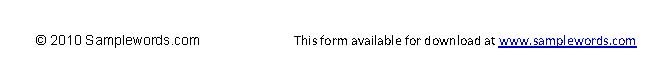 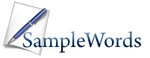 Name:Phone Number:Time of Call:Purpose:Follow-up:Company:Phone Number:Time of Call:Purpose:Follow-up:Notes:Notes:Notes:Notes:Notes:Name:Phone Number:Time of Call:Purpose:Follow-up:Company:Phone Number:Time of Call:Purpose:Follow-up:Notes:Notes:Notes:Notes:Notes:Name:Phone Number:Time of Call:Purpose:Follow-up:Company:Phone Number:Time of Call:Purpose:Follow-up:Notes:Notes:Notes:Notes:Notes:Name:Phone Number:Time of Call:Purpose:Follow-up:Company:Phone Number:Time of Call:Purpose:Follow-up:Notes:Notes:Notes:Notes:Notes:Name:Phone Number:Time of Call:Purpose:Follow-up:Company:Phone Number:Time of Call:Purpose:Follow-up:Notes:Notes:Notes:Notes:Notes:Name:Phone Number:Time of Call:Purpose:Follow-up:Company:Phone Number:Time of Call:Purpose:Follow-up:Notes:Notes:Notes:Notes:Notes:Name:Phone Number:Time of Call:Purpose:Follow-up:Company:Phone Number:Time of Call:Purpose:Follow-up:Notes:Notes:Notes:Notes:Notes:Name:Phone Number:Time of Call:Purpose:Follow-up:Company:Phone Number:Time of Call:Purpose:Follow-up:Notes:Notes:Notes:Notes:Notes:Name:Phone Number:Time of Call:Purpose:Follow-up:Company:Phone Number:Time of Call:Purpose:Follow-up:Notes:Notes:Notes:Notes:Notes:Name:Phone Number:Time of Call:Purpose:Follow-up:Company:Phone Number:Time of Call:Purpose:Follow-up:Notes:Notes:Notes:Notes:Notes: